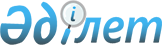 Об утверждении перечня программ и подпрограмм Министерства информации и общественного согласия Республики Казахстан для разработки государственного бюджета на 1999 годПостановление Правительства Республики Казахстан от 18 августа 1998 года N 782

      Во исполнение пункта 2 постановления Правительства Республики Казахстан от 25 июля 1998 года N 703 P980703_ "О некоторых вопросах разработки проекта Закона Республики Казахстан "О республиканском бюджете на 1999 год" Правительство Республики Казахстан ПОСТАНОВЛЯЕТ: 

      1. Утвердить перечень программ и подпрограмм для Министерства информации и общественного согласия Республики Казахстан, финансируемых из республиканского бюджета (прилагается). 

      2. Министерству информации и общественного согласия Республики Казахстан: 

      в срок до 15 августа 1998 года по согласованию с Министерством энергетики, индустрии и торговли и Министерством финансов Республики Казахстан утвердить методические документы по формированию государственных заказов Министерства в соответствии с вышеназванным перечнем; 

      в месячный срок подготовить и внести в Правительство Республики Казахстан предложения о приведении действующих нормативных правовых актов в соответствие с настоящим постановлением. 

 

     Премьер-Министр  Республики Казахстан

                                            Утвержден                                   постановлением Правительства                                       Республики Казахстан                                   от 18 августа 1998 г. N 782 



 

                                Перечень           программ и подпрограмм Министерства информации и            общественного согласия Республики Казахстан,             финансируемых из республиканского бюджета--------------------------------------------------------------------- N !            Наименование           !Форма         !Форма   !                                   !финансирования!финансирования   !                                   !в 1998 году   !на 1999 год--------------------------------------------------------------------- 8  Организация отдыха и деятельность    в сфере культуры    Административные расходы на         На содержание  На содержание    республиканском уровне    Аппарат центрального органа    Аппарат территориальных органов    Хранение и специальное использование     То же        То же    печатных изданий                     Государственное учреждение    Государственная книжная палата    Государственные заказы,             За оказанные   За оказанные    выполняемые на республиканском      услуги и       услуги    уровне                              субсидирование    Проведение государственной    информационной политики через    газеты и журналы    Проведение государственной    информационной политики через    телерадиовещание    Формирование издательских    программ по социально-важным видам    литературы    Проведение государственной    политики по поддержке казахской    диаспоры    Проведение молодежной политики    Развитие государственного и    других языков    Проведение информационной политики    (через страны СНГ) в рамках    делового сотрудничества    Проведение пропаганды стратегии    "Казахстан-2030"    Обслуживание зданий и обеспечение    деятельности работников
					© 2012. РГП на ПХВ «Институт законодательства и правовой информации Республики Казахстан» Министерства юстиции Республики Казахстан
				